PENYAKIT TAK LIBUR SAAT LIBUR LEBARAN,WASPADA PENYAKIT DEMAM BERDARAHDitulis oleh : Nasywa Dhiya Afiyah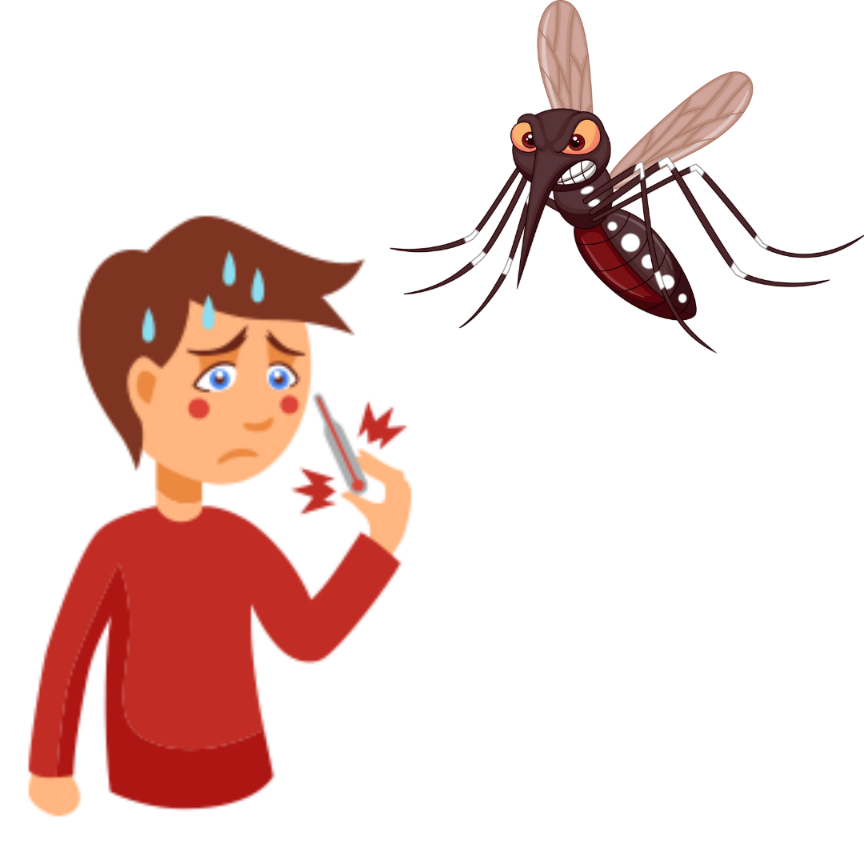 Pada Selasa 23 April 2024.Lembaga Kesehatan UAD mengimbau masyarakat agar tetap waspada terhadap kemungkinan penularan penyakit hand foot and mouth disease (HFMD) saat mudik dan pulang pada Idul Fitri 1445 H/2024 M.Selain itu,terlebih,penyakit ini memiliki kecepatan penularan yang sangat tinggi meski jarang menyebabkan sakit berat.Tercatat hamper 6.500 kasus HFMD hingga pecan ke-13 tahun 2024.Sebagian besar kasus terjadi pada usia anak dan sebagian lainnya pada orang dewasa.Kasus HFMD terbanyka ada di Pulau Jawa,diantaranya Jawa Barat (2.119),disusul Banten (1.171),DI Yogyakarta (561),dan Jawa Tengah (469).Lembaga kesehatan UAD juga mengimbau pemudik untuk tetap menjaga kebersihan di kampung halamannya untuk mengurangi resiko adanya demam berdarah dangue.Hinga minggu-14 April 2024,Indonesia mencatat 60.296 kasus demam berdarah dengan angka kematian 455 orang.Jumlah ini terus meningkat dibandingkan minggu-minggu sebelumnya.Lima kabupaten/kota dengan jumlah kasus DBD tertinggi pada tahun ini antara lain Kabupaten Tangerang sebanyak 2.540 kasus.Kota Bandung sebanyak 1.326 kasus, dan Depok sebanyak 1.252 kasus Kota dengan jumlah kematianakibat demam berdarah tertinggi pada tahun 2024 antara lain Bandung dengan 25 kematian, Jepara  21 kematian, Subang 18 kematian, Kendal 16 kematian, dan Bogor 13 kematian.